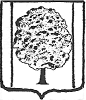 СОВЕТ ПАРКОВСКОГО СЕЛЬСКОГО ПОСЕЛЕНИЯТИХОРЕЦКОГО РАЙОНАРЕШЕНИЕ  проектот ___________                                                                                       № ______посёлок ПарковыйОб утверждении Порядка  предотвращения и  (или) урегулирования конфликта интересов для отдельных лиц, замещающих  муниципальные должности Парковского сельского поселения Тихорецкого района	В соответствии с Федеральным законом от 25 декабря 2008 года № 273-ФЗ «О противодействии коррупции», Федеральным  законом от 06 октября 2003 года № 131-ФЗ «Об общих принципах организации местного самоуправления в Российской Федерации», Уставом Парковского сельского поселения Тихорецкого района, Совет Парковского сельского поселения Тихорецкого района р е ш и л:	1.Утвердить Порядок предотвращения и урегулирования конфликта интересов для отдельных лиц, замещающих муниципальные должности Парковского сельского поселения Тихорецкого района (прилагается).	2.Обнародовать настоящее решение в установленном порядке и разместить его на официальном сайте администрации Парковского сельского поселения Тихорецкого района в информационно - телекоммуникационной сети «Интернет».	3.Настоящее решение вступает в силу со дня его обнародования.Глава Парковского сельского поселения Тихорецкого района								    Н.Н.АгеевПредседатель СоветаПарковского сельского поселенияТихорецкого района								        А.И.ЧопПРИЛОЖЕНИЕУТВЕРЖДЕНрешением Совета Парковского сельского поселения Тихорецкого района _____от_ ____________№ ______ПОРЯДОКпредотвращения и урегулирования конфликта интересов для отдельных лиц,  замещающих муниципальные должности Парковского сельского поселения Тихорецкого районаI.Общие положения	1.1.Настоящий Порядок предотвращения и урегулирования конфликта интересов для отдельных лиц, замещающих муниципальные должности Парковского сельского поселения Тихорецкого района (далее - Порядок), распространяется на депутатов Совета Парковского сельского поселения Тихорецкого района (далее - депутат).	1.2.Депутат при наличии оснований и в порядке, которые определяются законодательным (представительным) органом государственной власти субъекта Российской Федерации в соответствии с Федеральным законом от 25 декабря 2008 года № 273-ФЗ «О противодействии коррупции», обязан сообщать в комиссию по соблюдению требований к должностному поведению лиц, замещающих муниципальные должности Парковского сельского поселения Тихорецкого района, и урегулированию конфликта интересов (далее - Комиссия), создаваемую решением Совета Парковского сельского поселения Тихорецкого района, о возникновении личной заинтересованности при осуществлении своих полномочий, которая приводит или может привести к конфликту интересов, а также принимать меры по предотвращению или урегулированию такого конфликта.	1.3.Под конфликтом интересов понимается ситуация, при которой личная заинтересованность (прямая или косвенная) лица, замещающего должность, замещение которой предусматривает обязанность принимать меры по предотвращению и урегулированию конфликта интересов, влияет или может повлиять на надлежащее, объективное и беспристрастное исполнение им должностных (служебных) обязанностей (осуществление полномочий).	1.4.Под личной заинтересованностью понимается возможность получения доходов в виде денег, иного имущества, в том числе имущественных прав, услуг имущественного характера, результатов выполненных работ или каких-либо выгод (преимуществ) лицом, замещающим должность, замещение которой предусматривает обязанность принимать меры по предотвращению и урегулированию конфликта интересов, и (или) состоящими с ним в близком родстве или свойстве лицами (родителями, супругами, детьми, братьями, сестрами, а также братьями, сестрами, родителями, детьми супругов и супругами детей), гражданами или организациями, с которыми лицо, замещающее должность, замещение которой предусматривает обязанность принимать меры по предотвращению и урегулированию конфликта интересов, и (или) лица, состоящие с ним в близком родстве или свойстве, связаны имущественными, корпоративными или иными близкими отношениями.2.Основные требования к предотвращению и (или) урегулированию конфликта интересов	2.1.Депутат обязан принимать меры по недопущению любой возможности возникновения конфликта интересов.	2.2.Депутат обязан в письменной форме уведомить председателя Комиссии о возникшем конфликте интересов или о возможности его возникновения, как только ему станет об этом известно.	2.3.Уведомление о возникшем конфликте интересов или о возможности его возникновения (далее - уведомление) подается депутатом по форме согласно приложению № 1 к настоящему Порядку и подписывается им.                     В уведомлении указываются:	фамилия, имя, отчество депутата;  информация о ситуации, при которой личная заинтересованность (прямая или косвенная) депутата, влияет или может повлиять на надлежащее осуществление им полномочий, и при которой возникает или может возникнуть противоречие между личной заинтересованностью депутата, и правами и законными интересами граждан, организаций, общества, государства, способное привести к причинению вреда правам и законным интересам граждан, организаций, общества, государства; 	информация о возможности получения доходов в виде денег, иного имущества, в том числе имущественных прав, услуг имущественного характера, результатов выполненных работ или каких-либо выгод (преимуществ) депутатом и (или) состоящими с ним в близком родстве или свойстве лицами (родителями, супругами, детьми, братьями, сестрами, а также братьями, сестрами, родителями, детьми супругов и супругами детей), гражданами или организациями, с которыми депутат и (или) лица, состоящие с ним в близком родстве или свойстве, связаны имущественными, корпоративными или иными близкими отношениями; 	дата подачи уведомления. 	2.4.Секретарь Комиссии в день поступления осуществляет регистрацию уведомлений о возникшем конфликте интересов или о возможности его возникновения, письменной информации об этом из иных источников в Журнале учета уведомлений о возникшем конфликте интересов или о возможности его возникновения, письменной информации об этом из иных источников по форме согласно приложению № 2 к настоящему Порядку.	2.5.Председатель Комиссии, если ему стало известно о возникновении у депутата личной заинтересованности, которая приводит или может привести к конфликту интересов, обязан принять меры по предотвращению или урегулированию конфликта интересов.	2.6.Предотвращение или урегулирование конфликта интересов может состоять в изменении должностного положения депутата, являющегося стороной конфликта интересов, вплоть до его отстранения от исполнения должностных обязанностей в порядке, предусмотренном законодательством Российской Федерации. 	2.7.Непринятие депутатом, являющимся стороной конфликта интересов, мер по предотвращению или урегулированию конфликта интересов является правонарушением, влекущим его досрочное прекращение полномочий в связи с утратой доверия в соответствии с законодательством Российской Федерации.	2.8.Депутат, замещающий должность председателя Совета Парковского сельского поселения Тихорецкого района, заместителя председателя Совета Парковый сельского поселения Тихорецкого района или председателя постоянной комиссии Совета Парковского сельского поселения Тихорецкого района, которому стало известно о возникновении у подчиненного ему депутата личной заинтересованности, которая приводит или может привести к конфликту интересов, досрочно прекращает полномочия в связи с утратой доверия также в случае непринятия им мер по предотвращению и (или) урегулированию конфликта интересов, стороной которого является подчиненный ему депутат.3.Организация проверки информации о возникшем конфликте интересовили о возможности его возникновения у лиц, замещающих муниципальные должности	3.1.При поступлении уведомления депутата о возникшем конфликте интересов или о возможности его возникновения либо письменной информации, представленной в письменном виде в установленном порядке правоохранительными органами, иными государственными органами, органами местного самоуправления и их должностными лицами, постоянно действующими руководящими органами политических партий и зарегистрированных в соответствии с законом иных общероссийских, межрегиональных и региональных общественных объединений, не являющихся политическими партиями, Общественной палатой Краснодарского края, общероссийскими средствами массовой информации, председатель комиссии в течение 5 рабочих дней принимает решение о проведении проверки соблюдения требований об урегулировании конфликта интересов в отношении депутата. Информация анонимного характера не может служить основанием для проведения проверки.	3.2.Порядок и основания проведения проверки  определяются нормативным правовым актом Совета Парковского сельского поселения Тихорецкого района3.3.Решение принимается комиссией отдельно в отношении каждого депутата.Глава Парковского сельского поселения Тихорецкого района								    Н.Н.АгеевПредседатель СоветаПарковского сельского поселенияТихорецкого района								         А.И.ЧопПРИЛОЖЕНИЕ № 1к Порядку предотвращения и (или) урегулирования конфликта интересов для отдельных лиц,  замещающих муниципальные  должности Парковскогосельского поселения Тихорецкого района, утвержденного решением Совета сельского поселения Тихорецкого районаот____        №______ФОРМА уведомления о возникшем конфликте интересов или о возможности его возникновения                                             __________________________________                                             (наименование представительного                                                                                           органа местного самоуправления)                                            от _______________________________                                              (Ф.И.О. уведомителя, наименование                                                                                                   муниципальной должности)Уведомление о возникшем конфликте интересов или о возможности его возникновенияВ соответствии с Федеральным законом от 25 декабря 2008 года № 273-ФЗ                     «О противодействии коррупции» сообщаю, что:________________________________________________________________________________________________________________________________________________________________________________________________________________________________________________________________________________________(Описание личной заинтересованности, которая приводит или может привести к возникновению конфликта интересов)__________________________________________________________________________________________________________________________________________________________________________________________________________________(Описание должностных обязанностей, на исполнение которых может негативно повлиять либо негативно влияет личная заинтересованность)____________                   _____________              ________________________   (дата)                                                   (подпись)                                          (инициалы и фамилия)Уведомление зарегистрировано в Журнале учета уведомлений о возникшем конфликте интересов или о возможности его возникновения, письменной информации об этом из иных источников «___»___________201__г.  № _______                            (подпись, Ф.И.О. ответственного лица)Председатель СоветаПарковского сельского поселенияТихорецкого района								         А.И.ЧопПРИЛОЖЕНИЕ № 2к Порядку предотвращения и (или) урегулирования конфликта интересов для отдельных лиц,  замещающих муниципальные  должности Парковского сельского поселения Тихорецкого района, утвержденного решением Совета Парковского сельского поселения Тихорецкого районаот__________ №______ФОРМАЖурнала учета уведомлений о возникшем конфликте интересовили о возможности его возникновения,  письменной информации об этом из иных источниковПредседатель СоветаПарковского сельского поселенияТихорецкого района								           А.И.Чоп№ п/пДата подачи уведомления, поступления иной информацииФамилия, имя, отчество депутата, подавшего уведомление либо представившего иную информациюНаименование муниципальной должности депутата, подавшего уведомление, либо в отношении которого поступила иная информацияФамилия, инициалы, должность, подпись лица, принявшего уведомление, иную информациюПримечание